Owl Pellet DissectionBone IdentificationWe recently dissected an owl pellet (you can watch the video and see bigger photos here) and I have taken close up photos of some of the bones so that you can identify them too. Any pics with more than one bone in are those that I think are the same type of bone. I don’t know what this animal is, so can’t give any definite answers, we’re all exploring this together.Here are a couple of guides which may be helpful:The Natural History Museum Beginner’s Guide to Identifying British Mammal Boneshttps://www.nhm.ac.uk/content/dam/nhmwww/take-part/identify-nature/british-mammal-bones-ID-guide.pdfThe Barn Owl Trust Owl pellet contents: small mammal bone identification guidehttps://www.barnowltrust.org.uk/sitemap/galleries/pellet-analysis/This worksheet can be printed or filled in digitally to save paper (just tap the writing in the box and type). The ruler is in cm and mm. I would love to hear about your findings and if you enjoyed it, drop me an email at jane@beneaththebadgertree.com and tell me all about it.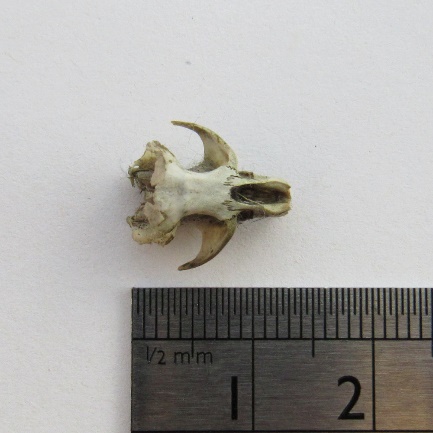 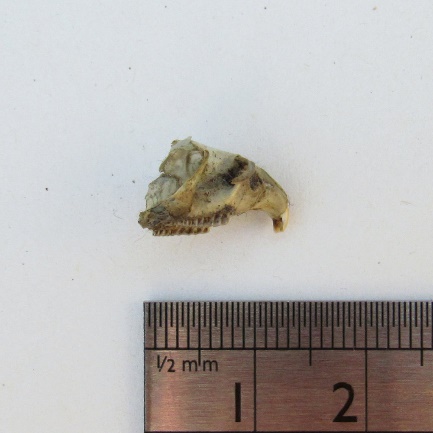 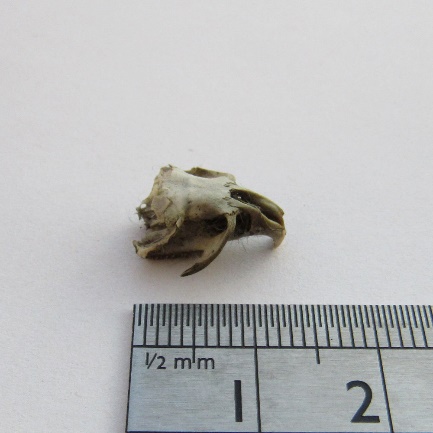 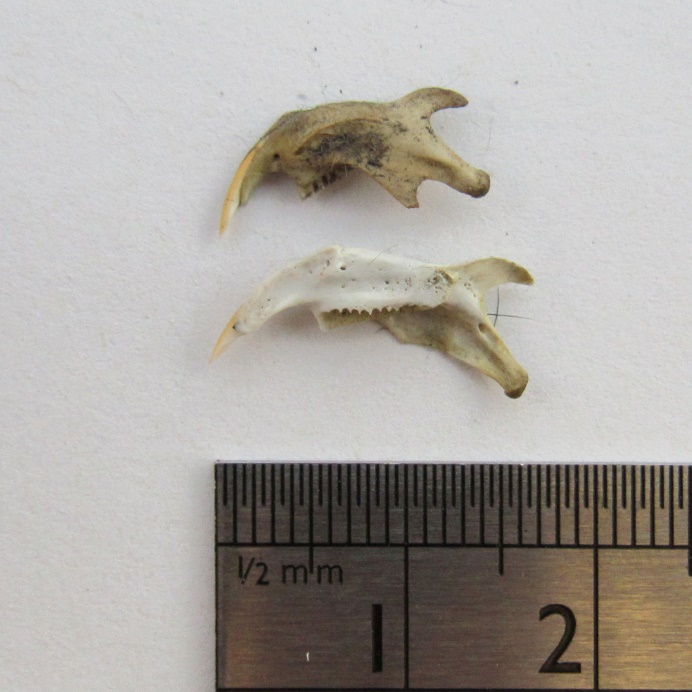 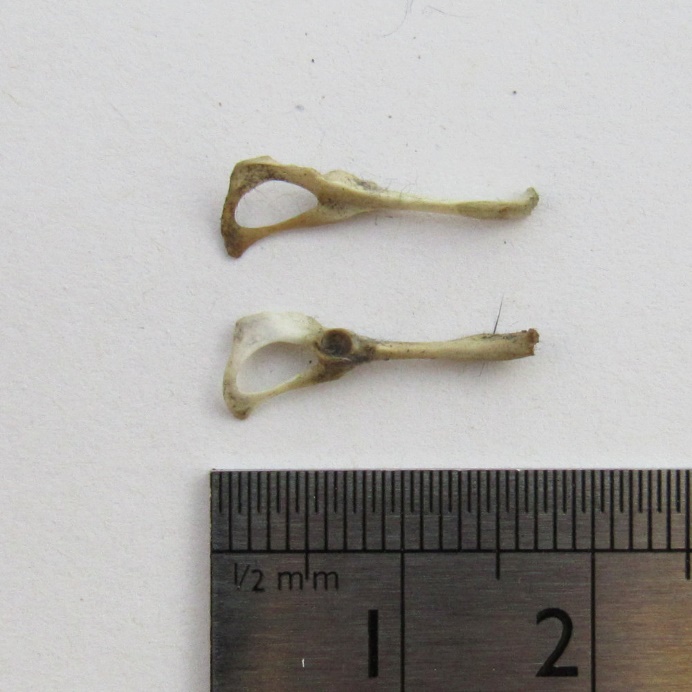 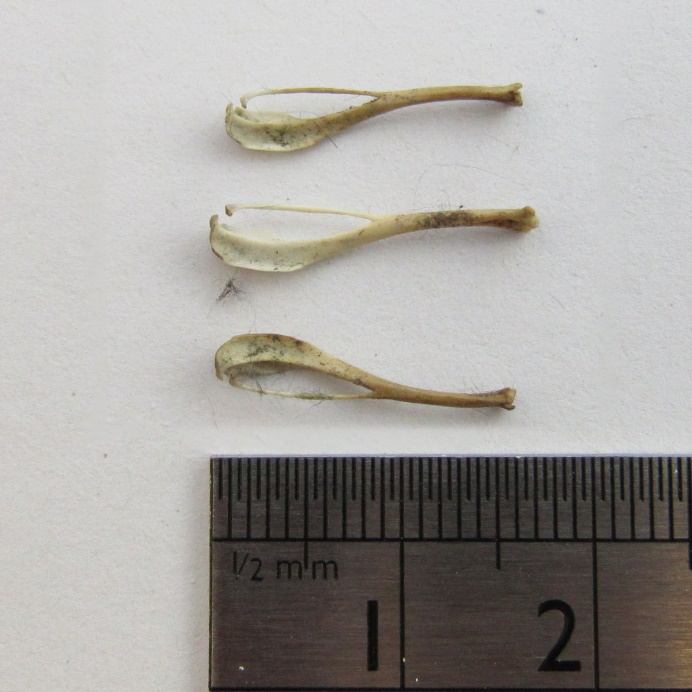 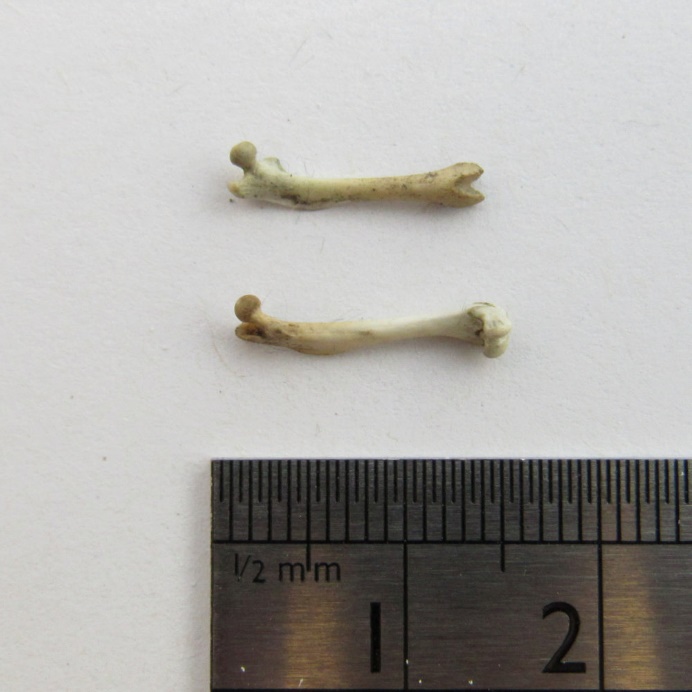 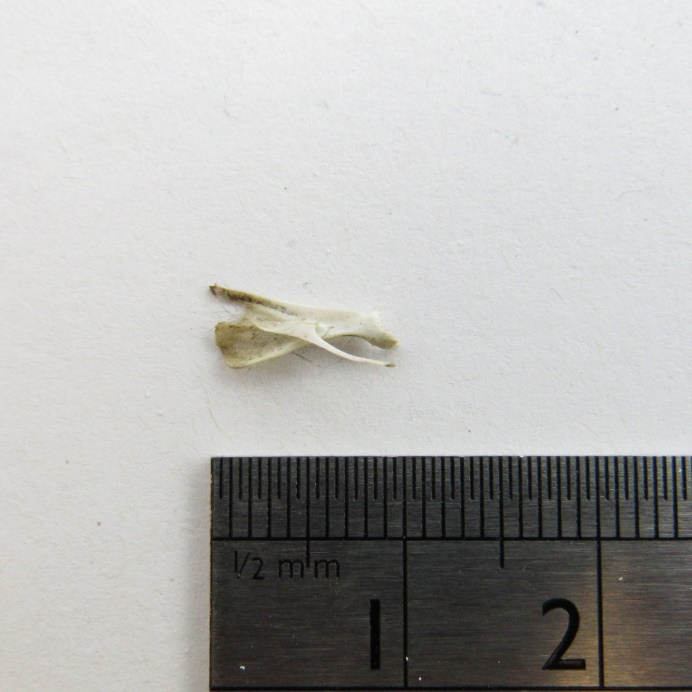 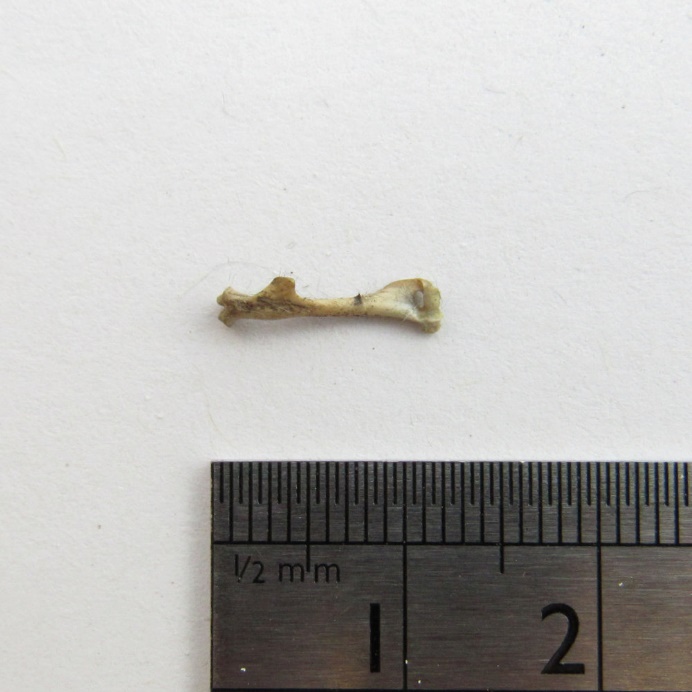 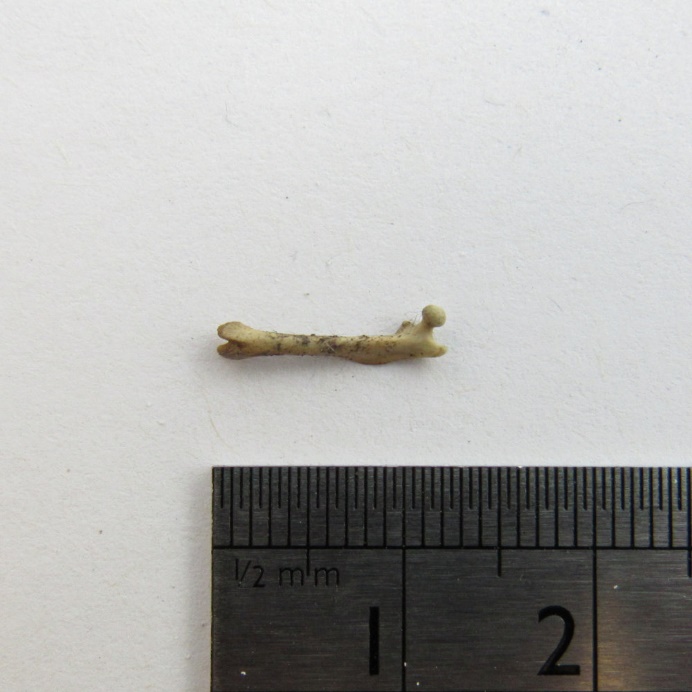 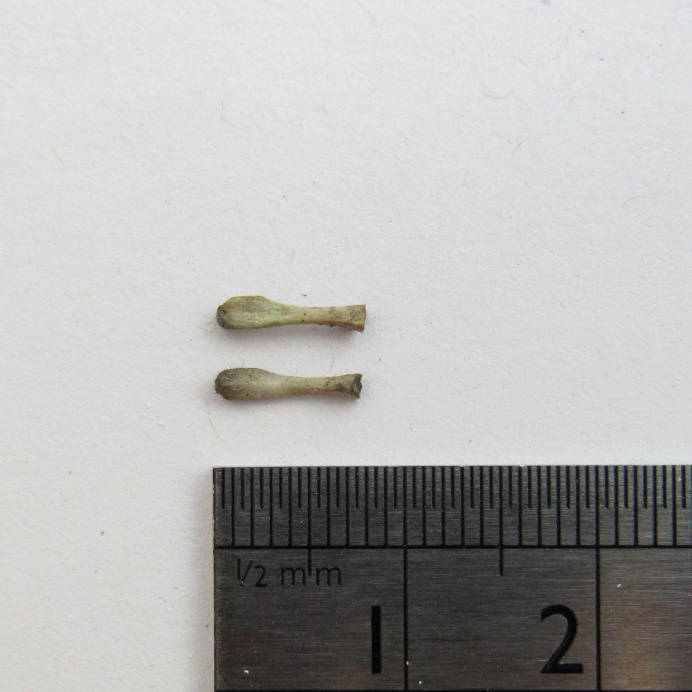 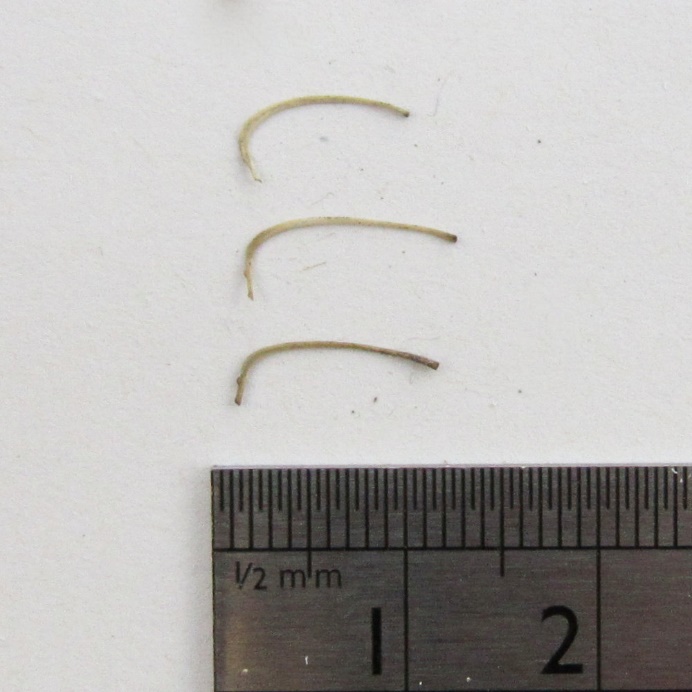 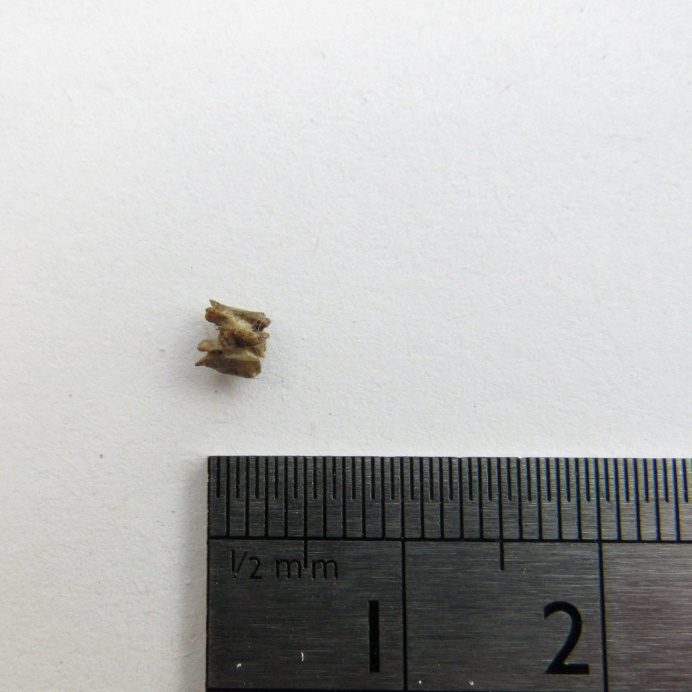 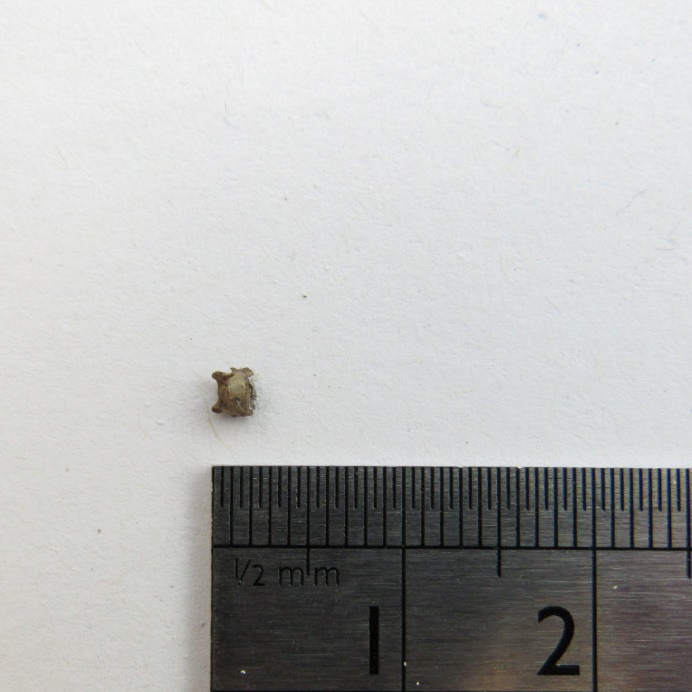 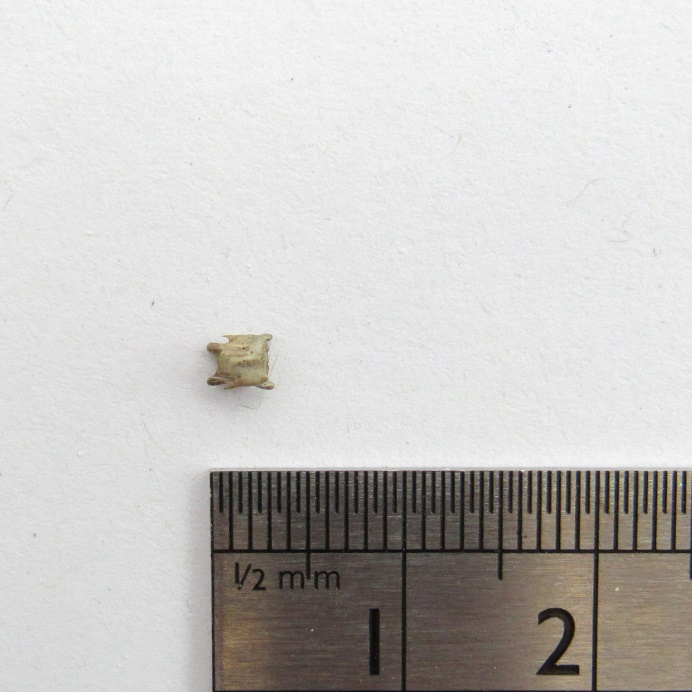 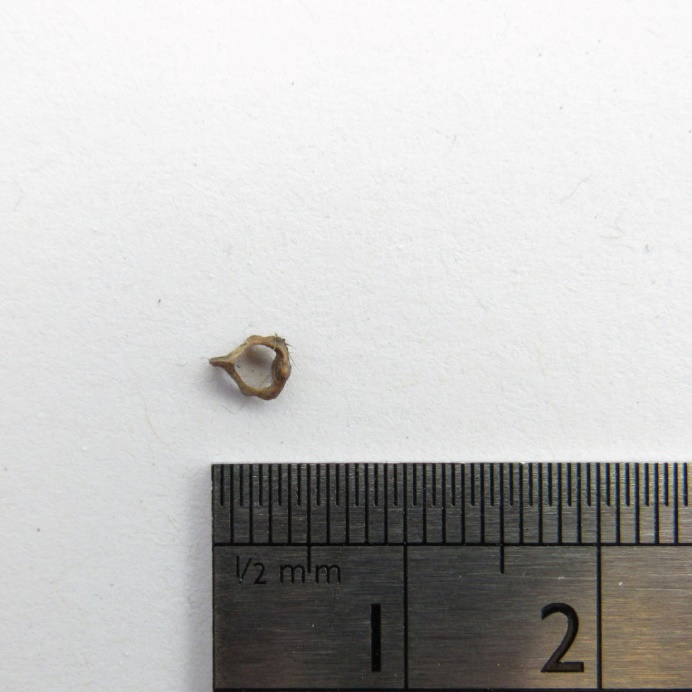 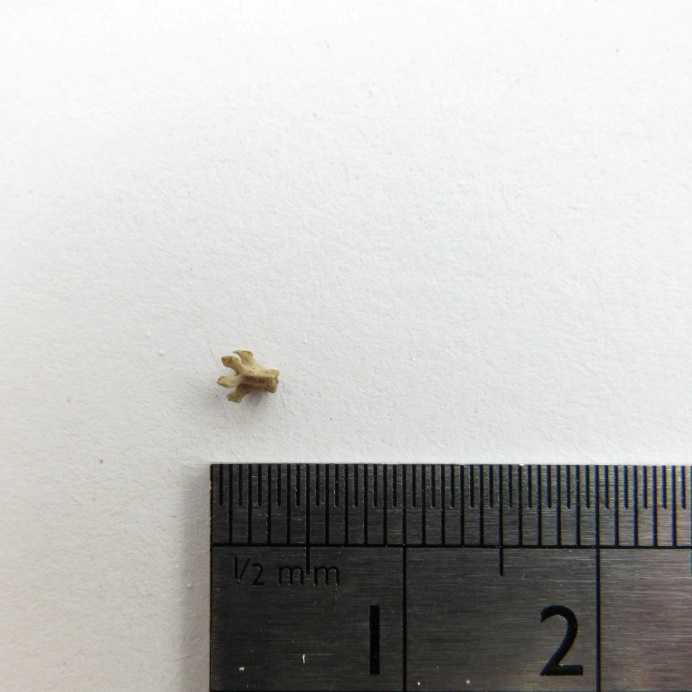 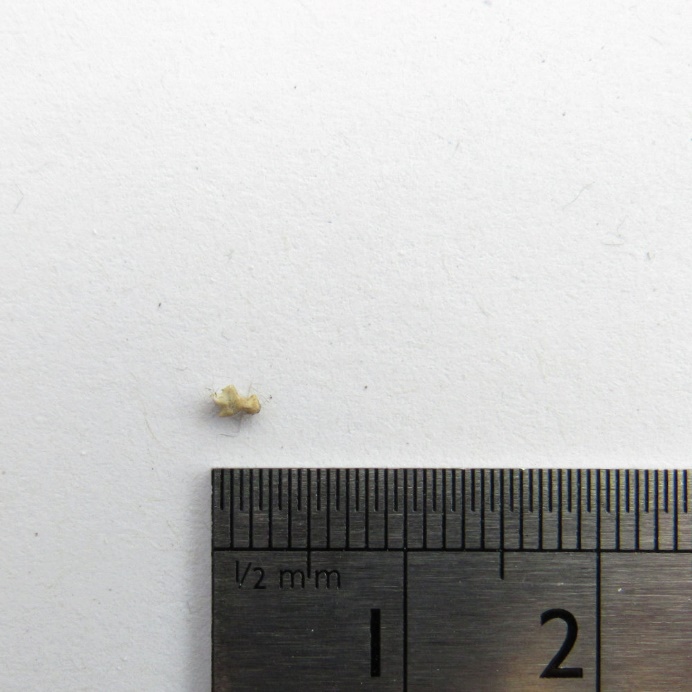 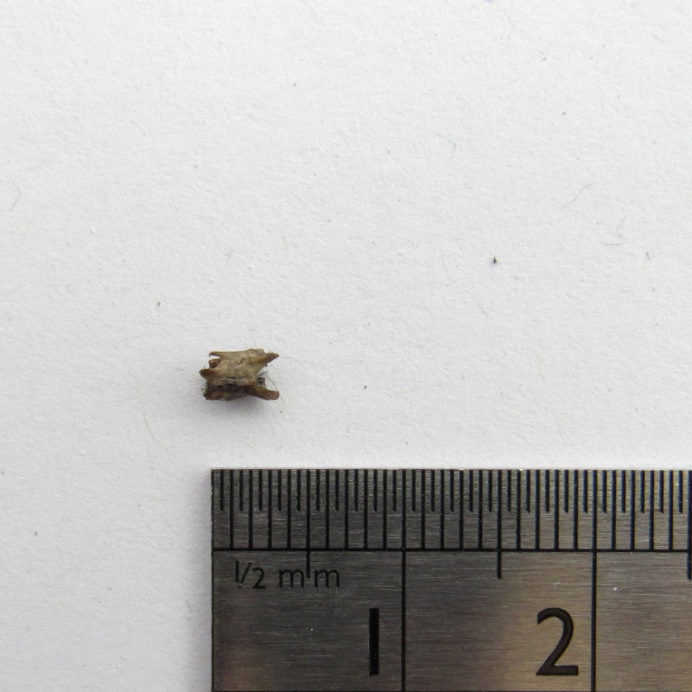 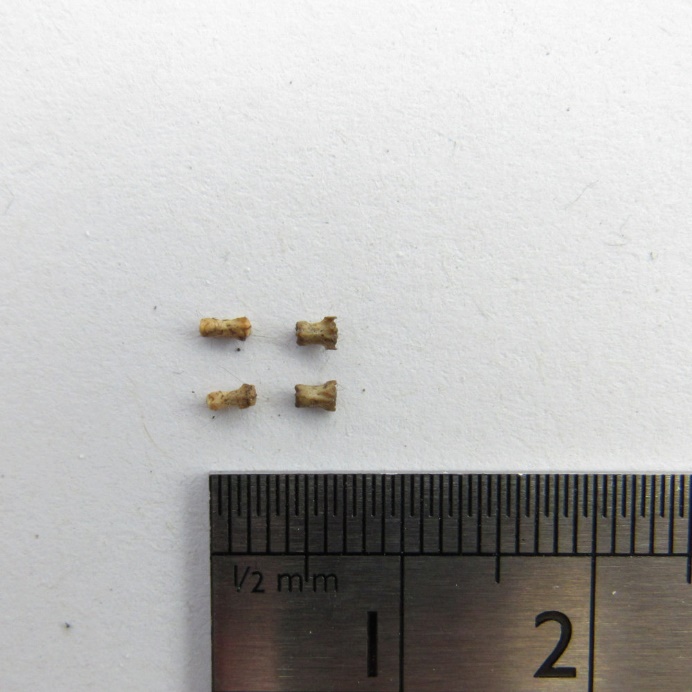 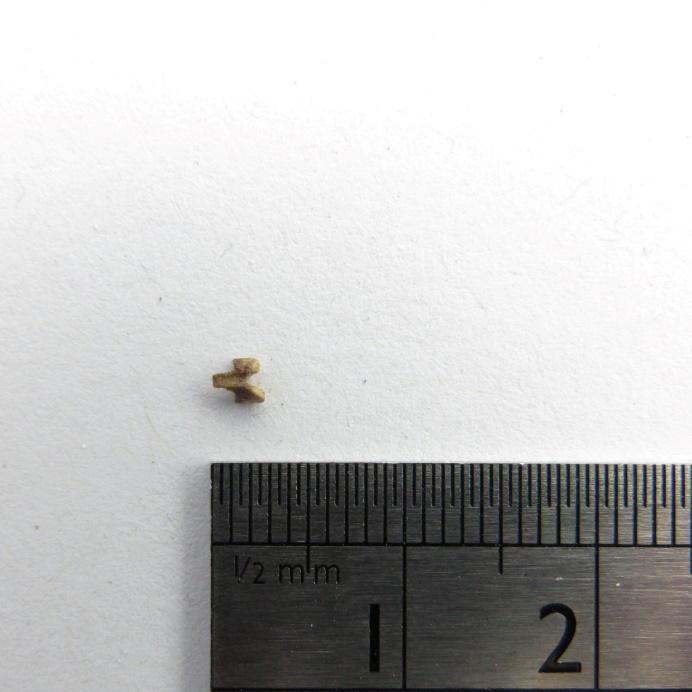 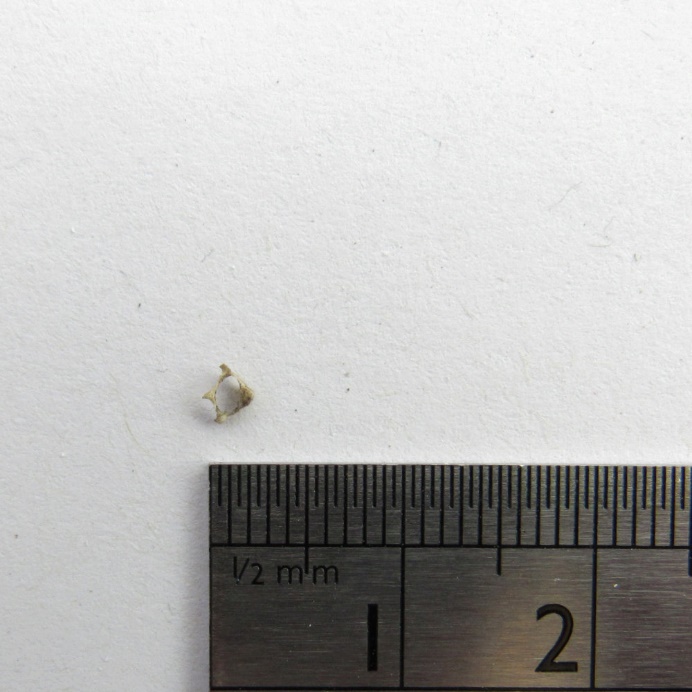 Can you draw one of the bones?Can you draw one of the bones?Can you draw one of the bones?